Julia Donaldson Search: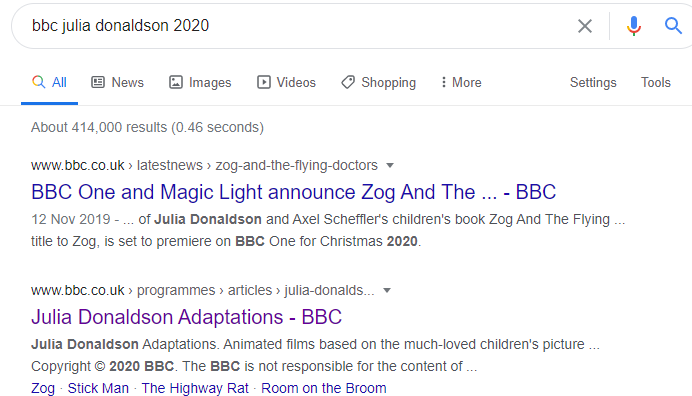 English PlannerWeek Beginning 27.4.20English PlannerWeek Beginning 27.4.20English PlannerWeek Beginning 27.4.20English PlannerWeek Beginning 27.4.20Year 1 Day 1 ReadingLog in to www.oxfordowls.co.uk .(If you have not been able to use Oxford Owl yet, please let me know. This is going to be the main way your child is able to access reading books at the right reading level for them.) Read a book from your child’s book band colour  and have a go at the ‘Play Activity’ that goes with them. To help you further, read the notes for parents (normally on the inside cover of the book) as they tell you a little more about the book and help you to know what to typically expect as your child has a go at reading with you. Please keep reading with your child each day – even if other school activities fall by. Be sure to let ‘them’ do the reading. They will amaze you with how they spot the letters and push (blend) them together to make the words. They might even be able to tell you about our ‘tricky words’. These words are words that you cannot sound out. We learn these words in other ways. (See tricky word song in phonics planner!)       Day 2List writingGo to: the BBC Julia Donaldson series on the bbc website (see my internet search underneath this table to find out how.)Click on Zog and watch the clip. It is 26 minutes long so make sure you’re comfy!What skills must Zog learn at dragon school? Write a list of these skills in your book.Draw a picture of you at school. Make a list of the super skills you need to survive a day at school.Day 3Postcard HomeFeel free to watch Zog again but if you remember it well, go straight on to these challenges.Imagine you were flying on the back of Zog. What would you see whilst you were up in the air and where would you choose to go?Use a whole page in your book to draw this.Imagine you have arrived at your chosen destination after Zog has flown you there.  Can you write a postcard from that place to the people back home? Use the frame provided (English YEAR 1 and YEAR 2 Postcard frame)  if you wish to. Stick it on the other side of the picture in your book to create a mega postcard!Day 4Writing a paragraphZog’s ‘super power’ is being able to fly. If you could have a super power, what would it be and why?Draw a picture of you using your super power. A paragraph is a group of sentences all about the same topic.  Challenge yourself to write a good sized paragraph about your super power and how you would use this super power.Day 5Talk and Play DayFind a board game to play. Read the rules together and talk about how you will play together. Why not get the children to go and invite different people at home to play too?If it is the same game as last week, can you draw a scoreboard? Let’s see who the top scorer is!If you have any questions, please do ask. I am an email or Classlist conversation away.Miss Pittas